COMMUNITY TEAMWORK, INC.PUBLIC NOTICE OF THE WAITING LIST OPENING AND CLOSINGSECTION 8 HOUSING VOUCHER CHOICE MAINSTREAM PROGRAMCommunity Teamwork, Inc. (CTI) announces the opening of the Section 8 Housing Choice Voucher Mainstream Program for one week beginning Monday October 30, 2017 at 8:30 AM through November 3, 2017 until 5:00 PM.  In order to participate in the Mainstream program the head of household, spouse, or co-head must be a non-elderly person with a disability.There is no advantage to being first in line as the waiting list will be established by random order regardless of the date and time the application is received.   CTI’s Mainstream Waiting List will be limited to 150 application slots regardless of the number of applications CTI receives.  The waiting list will be established by random order.  Applicants who are not selected for one of the 150 slots will receive a letter indicating that they were not selected for placement on the waiting list.  To obtain an application you may 1) Visit the offices listed below; 2) Call 978-654-5726; 3) submit a written request that an application be mailed you.  CTI will not be responsible for the applicant’s receipt of mailed applications: 4) visit our web site at www.commteam.org to print a Mainstream Housing application.  Applications will not be sent or accepted by e-mail or FAX.  Only one application per household will be accepted.    Completed applications must be returned to CTI no later than 5:00 PM on November 3, 2017 or postmarked no later than Friday November 3, 2017. No applications will be accepted after that time.  Applications will be accepted without regard to race, color, creed, sex, religion, handicap, disability, sexual orientation, marital status, national origin.  Applying for this program will not affect your placement on any other rental assistance or public housing waiting list.Applications will be distributed at:Community Teamwork, Inc.			The Northeast Independent Living Program, Inc. 155 Merrimack Street				20 Ballard RoadLowell, MA 01852				Lawrence, MA 01843Open: 8:30 AM-5:00 PM			Open: 9:00 AM-5:00 PM	Monday, Tuesday, Thursday & Friday                  Monday, Tuesday, Wednesday, Thursday & FridayOpen: 8:30 AM -7:00 PM Every Wednesday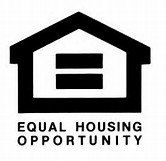 